                                                 	   NILAI MAGANGNama		:Nim		: 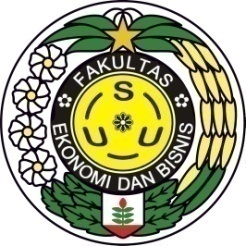 Perusahaan	:PENILAIANKeterangan Nilai Relatif :A	= 81,1 – 100B+	= 74,6 – 81,0B	= 68 – 74,5C+	= 61,6 – 67,9C	= 55,0 – 61,5D	= 27,5 – 54,9E	= 0 – 27,4	Diketahui,						Medan,		2019Ketua Program Studi				Supervisor MagangDiploma III KeuanganDrs. Raja Bongsu Hutagalung, M.Si		(				)NIP. 195912291989031002NOKETERANGANNILAI1.Kehadiran2.Keaktifan3.Keahlian/Keterampilan4.Kemampuan Kerjasama5.Kemampuan KomunikasiRata-rata (nilai absolut)Nilai Relatif